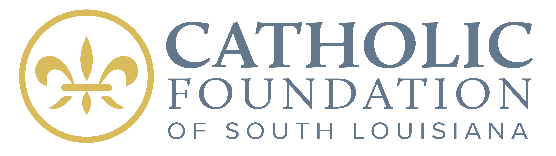 Advisory Council Nomination Form Advisory Council Nomination Form Advisory Council Nomination Form Advisory Council Nomination Form Mail to:  The Catholic Foundation of South LouisianaP.O. Box 505 • Schriever, LA 70395 • or email aponson@htdiocese.orgMail to:  The Catholic Foundation of South LouisianaP.O. Box 505 • Schriever, LA 70395 • or email aponson@htdiocese.orgMail to:  The Catholic Foundation of South LouisianaP.O. Box 505 • Schriever, LA 70395 • or email aponson@htdiocese.orgMail to:  The Catholic Foundation of South LouisianaP.O. Box 505 • Schriever, LA 70395 • or email aponson@htdiocese.orgMail to:  The Catholic Foundation of South LouisianaP.O. Box 505 • Schriever, LA 70395 • or email aponson@htdiocese.orgMail to:  The Catholic Foundation of South LouisianaP.O. Box 505 • Schriever, LA 70395 • or email aponson@htdiocese.orgMail to:  The Catholic Foundation of South LouisianaP.O. Box 505 • Schriever, LA 70395 • or email aponson@htdiocese.orgName of NomineeGlenn J. ViceName of NomineeGlenn J. ViceName of NomineeGlenn J. ViceName of NomineeGlenn J. ViceName of NomineeGlenn J. ViceName of NomineeGlenn J. ViceM/FMaleAddress121 Abigail Dr.Address121 Abigail Dr.Address121 Abigail Dr.Address121 Abigail Dr.Address121 Abigail Dr.Address121 Abigail Dr.Address121 Abigail Dr.CityThibodauxCityThibodauxStateLAStateLAStateLAZip70301Zip70301Home Phone985-446-3597Home Phone985-446-3597Work/Other PhoneCell 985-855-4761Work/Other PhoneCell 985-855-4761Work/Other PhoneCell 985-855-4761Work/Other PhoneCell 985-855-4761Work/Other PhoneCell 985-855-4761Birth Date (MMM/DD)                        08/29/57Spouse’s First & Maiden Name, If ApplicableCatherine BadeauxSpouse’s First & Maiden Name, If ApplicableCatherine BadeauxSpouse’s First & Maiden Name, If ApplicableCatherine BadeauxSpouse’s First & Maiden Name, If ApplicableCatherine BadeauxSpouse’s First & Maiden Name, If ApplicableCatherine BadeauxSpouse’s First & Maiden Name, If ApplicableCatherine BadeauxEmployerJMB Partnership, LLCEmployerJMB Partnership, LLCTitlePresident and CEOTitlePresident and CEOTitlePresident and CEOTitlePresident and CEOTitlePresident and CEOEmail Addressglennvice@charter.netEmail Addressglennvice@charter.netEmail Addressglennvice@charter.netEmail Addressglennvice@charter.netEmail Addressglennvice@charter.netEmail Addressglennvice@charter.netEmail Addressglennvice@charter.netRegistered ParishSt. GenevieveRegistered ParishSt. GenevieveRegistered ParishSt. GenevieveRegistered ParishSt. GenevieveRegistered ParishSt. GenevieveRegistered ParishSt. GenevieveRegistered ParishSt. GenevieveOrganizational memberships that nominee is currently or has previously been involved with (i.e., Knights of Columbus, Serra, non-profit boards, etc.):Organizational memberships that nominee is currently or has previously been involved with (i.e., Knights of Columbus, Serra, non-profit boards, etc.):Organizational memberships that nominee is currently or has previously been involved with (i.e., Knights of Columbus, Serra, non-profit boards, etc.):Organizational memberships that nominee is currently or has previously been involved with (i.e., Knights of Columbus, Serra, non-profit boards, etc.):Organizational memberships that nominee is currently or has previously been involved with (i.e., Knights of Columbus, Serra, non-profit boards, etc.):Organizational memberships that nominee is currently or has previously been involved with (i.e., Knights of Columbus, Serra, non-profit boards, etc.):Organizational memberships that nominee is currently or has previously been involved with (i.e., Knights of Columbus, Serra, non-profit boards, etc.):Knights of ColumbusKnights of ColumbusKnights of ColumbusKnights of ColumbusKnights of ColumbusKnights of ColumbusKnights of ColumbusExtraordinary minister of the Holy EucharistExtraordinary minister of the Holy EucharistExtraordinary minister of the Holy EucharistExtraordinary minister of the Holy EucharistExtraordinary minister of the Holy EucharistExtraordinary minister of the Holy EucharistExtraordinary minister of the Holy EucharistVarious trade and professional organizationsVarious trade and professional organizationsVarious trade and professional organizationsVarious trade and professional organizationsVarious trade and professional organizationsVarious trade and professional organizationsVarious trade and professional organizationsMember of Bishops Pastoral Council for Diocese of Houma ThibodauxMember of Bishops Pastoral Council for Diocese of Houma ThibodauxMember of Bishops Pastoral Council for Diocese of Houma ThibodauxMember of Bishops Pastoral Council for Diocese of Houma ThibodauxMember of Bishops Pastoral Council for Diocese of Houma ThibodauxMember of Bishops Pastoral Council for Diocese of Houma ThibodauxMember of Bishops Pastoral Council for Diocese of Houma ThibodauxWhat qualities does this nominee possess that would be beneficial to the Board of The Catholic Foundation?What qualities does this nominee possess that would be beneficial to the Board of The Catholic Foundation?What qualities does this nominee possess that would be beneficial to the Board of The Catholic Foundation?What qualities does this nominee possess that would be beneficial to the Board of The Catholic Foundation?What qualities does this nominee possess that would be beneficial to the Board of The Catholic Foundation?What qualities does this nominee possess that would be beneficial to the Board of The Catholic Foundation?What qualities does this nominee possess that would be beneficial to the Board of The Catholic Foundation?Devoted Catholic, husband, and fatherDevoted Catholic, husband, and fatherDevoted Catholic, husband, and fatherDevoted Catholic, husband, and fatherDevoted Catholic, husband, and fatherDevoted Catholic, husband, and fatherDevoted Catholic, husband, and father3 professional financial certifications; CPA,CFE,CGMA,CMPE3 professional financial certifications; CPA,CFE,CGMA,CMPE3 professional financial certifications; CPA,CFE,CGMA,CMPE3 professional financial certifications; CPA,CFE,CGMA,CMPE3 professional financial certifications; CPA,CFE,CGMA,CMPE3 professional financial certifications; CPA,CFE,CGMA,CMPE3 professional financial certifications; CPA,CFE,CGMA,CMPEChaired the Diocese’s Parish Model Commission for Strategic Planning Chaired the Diocese’s Parish Model Commission for Strategic Planning Chaired the Diocese’s Parish Model Commission for Strategic Planning Chaired the Diocese’s Parish Model Commission for Strategic Planning Chaired the Diocese’s Parish Model Commission for Strategic Planning Chaired the Diocese’s Parish Model Commission for Strategic Planning Chaired the Diocese’s Parish Model Commission for Strategic Planning Volunteer for Diocese Youth Ministry events past 12 yearsVolunteer for Diocese Youth Ministry events past 12 yearsVolunteer for Diocese Youth Ministry events past 12 yearsVolunteer for Diocese Youth Ministry events past 12 yearsVolunteer for Diocese Youth Ministry events past 12 yearsVolunteer for Diocese Youth Ministry events past 12 yearsVolunteer for Diocese Youth Ministry events past 12 yearsPlease list all specific skills.Please list all specific skills.Please list all specific skills.Please list all specific skills.Please list all specific skills.Please list all specific skills.Please list all specific skills.Financial reporting and internal controlFinancial reporting and internal controlFinancial reporting and internal controlFinancial reporting and internal controlFinancial reporting and internal controlFinancial reporting and internal controlFinancial reporting and internal controlManagement, leadership, organizational, communicationManagement, leadership, organizational, communicationManagement, leadership, organizational, communicationManagement, leadership, organizational, communicationManagement, leadership, organizational, communicationManagement, leadership, organizational, communicationManagement, leadership, organizational, communicationName of NominatorName of NominatorName of NominatorName of NominatorDate of submissionDate of submissionDate of submissionNominator’s Home Phone / Cell PhoneNominator’s Home Phone / Cell PhoneNominator’s Home Phone / Cell PhoneNominator’s Home Phone / Cell PhoneWork PhoneWork PhoneWork PhoneCOMMITTEES OF THE BOARDExecutive CommitteeIts purpose is to move the Foundation forward actively and with enthusiasm toward its major goals and objectives.  It is to act on all matters requiring Board action that may arise between meetings of the Board.  STEWARDSHIP and public relations(events) Its purpose is to focus on stewarding donors in appreciation of their gifts to the Foundation to further develop relationships with donors. This committee may oversee events such as an annual stewardship dinner and potential groups such as Catholic Women in Action that will work to provide women with opportunities to develop their spiritual legacy through periodic educational programs.Also, provides strategic direction to the external communication efforts of the Foundation with regards to public awareness, promotion of annual dinner, donor appreciation activities and communications with donor and beneficiaries.FINANCE and GIFT ACCEPTANCE Its major responsibilities are to ensure that the assets of the Foundation are being prudently and wisely managed in accordance with the investment policy of the Foundation.  The Committee monitors the financial condition of the Foundation and the demands placed upon it.  Will be comprised of individuals with appropriate expertise to handle such matters regarding gift acceptance.  It is charged with reviewing gifts in accordance with appropriate guidelines and making recommendations to the Board of Directors on gift acceptance issues.NOMINATION COMMITTEERecommends to the Bishop the appointment of board members.  Recommends Board Emeritus.  Maintains and evaluates board membership for continuing board membership.Advisory COuncil ExpectationsAdvisory Council members are asked to prayerfully consider a gift in support of the Catholic Foundation.  Council members are invited to the board meetings, but are not required to attend. However they are required to attend at least fifty percent (50%) of the meetings of the Committee they sit on and serve as an advisor to the Foundation Board and Executive Director. COMMITTEES OF THE BOARDExecutive CommitteeIts purpose is to move the Foundation forward actively and with enthusiasm toward its major goals and objectives.  It is to act on all matters requiring Board action that may arise between meetings of the Board.  STEWARDSHIP and public relations(events) Its purpose is to focus on stewarding donors in appreciation of their gifts to the Foundation to further develop relationships with donors. This committee may oversee events such as an annual stewardship dinner and potential groups such as Catholic Women in Action that will work to provide women with opportunities to develop their spiritual legacy through periodic educational programs.Also, provides strategic direction to the external communication efforts of the Foundation with regards to public awareness, promotion of annual dinner, donor appreciation activities and communications with donor and beneficiaries.FINANCE and GIFT ACCEPTANCE Its major responsibilities are to ensure that the assets of the Foundation are being prudently and wisely managed in accordance with the investment policy of the Foundation.  The Committee monitors the financial condition of the Foundation and the demands placed upon it.  Will be comprised of individuals with appropriate expertise to handle such matters regarding gift acceptance.  It is charged with reviewing gifts in accordance with appropriate guidelines and making recommendations to the Board of Directors on gift acceptance issues.NOMINATION COMMITTEERecommends to the Bishop the appointment of board members.  Recommends Board Emeritus.  Maintains and evaluates board membership for continuing board membership.Advisory COuncil ExpectationsAdvisory Council members are asked to prayerfully consider a gift in support of the Catholic Foundation.  Council members are invited to the board meetings, but are not required to attend. However they are required to attend at least fifty percent (50%) of the meetings of the Committee they sit on and serve as an advisor to the Foundation Board and Executive Director. COMMITTEES OF THE BOARDExecutive CommitteeIts purpose is to move the Foundation forward actively and with enthusiasm toward its major goals and objectives.  It is to act on all matters requiring Board action that may arise between meetings of the Board.  STEWARDSHIP and public relations(events) Its purpose is to focus on stewarding donors in appreciation of their gifts to the Foundation to further develop relationships with donors. This committee may oversee events such as an annual stewardship dinner and potential groups such as Catholic Women in Action that will work to provide women with opportunities to develop their spiritual legacy through periodic educational programs.Also, provides strategic direction to the external communication efforts of the Foundation with regards to public awareness, promotion of annual dinner, donor appreciation activities and communications with donor and beneficiaries.FINANCE and GIFT ACCEPTANCE Its major responsibilities are to ensure that the assets of the Foundation are being prudently and wisely managed in accordance with the investment policy of the Foundation.  The Committee monitors the financial condition of the Foundation and the demands placed upon it.  Will be comprised of individuals with appropriate expertise to handle such matters regarding gift acceptance.  It is charged with reviewing gifts in accordance with appropriate guidelines and making recommendations to the Board of Directors on gift acceptance issues.NOMINATION COMMITTEERecommends to the Bishop the appointment of board members.  Recommends Board Emeritus.  Maintains and evaluates board membership for continuing board membership.Advisory COuncil ExpectationsAdvisory Council members are asked to prayerfully consider a gift in support of the Catholic Foundation.  Council members are invited to the board meetings, but are not required to attend. However they are required to attend at least fifty percent (50%) of the meetings of the Committee they sit on and serve as an advisor to the Foundation Board and Executive Director. COMMITTEES OF THE BOARDExecutive CommitteeIts purpose is to move the Foundation forward actively and with enthusiasm toward its major goals and objectives.  It is to act on all matters requiring Board action that may arise between meetings of the Board.  STEWARDSHIP and public relations(events) Its purpose is to focus on stewarding donors in appreciation of their gifts to the Foundation to further develop relationships with donors. This committee may oversee events such as an annual stewardship dinner and potential groups such as Catholic Women in Action that will work to provide women with opportunities to develop their spiritual legacy through periodic educational programs.Also, provides strategic direction to the external communication efforts of the Foundation with regards to public awareness, promotion of annual dinner, donor appreciation activities and communications with donor and beneficiaries.FINANCE and GIFT ACCEPTANCE Its major responsibilities are to ensure that the assets of the Foundation are being prudently and wisely managed in accordance with the investment policy of the Foundation.  The Committee monitors the financial condition of the Foundation and the demands placed upon it.  Will be comprised of individuals with appropriate expertise to handle such matters regarding gift acceptance.  It is charged with reviewing gifts in accordance with appropriate guidelines and making recommendations to the Board of Directors on gift acceptance issues.NOMINATION COMMITTEERecommends to the Bishop the appointment of board members.  Recommends Board Emeritus.  Maintains and evaluates board membership for continuing board membership.Advisory COuncil ExpectationsAdvisory Council members are asked to prayerfully consider a gift in support of the Catholic Foundation.  Council members are invited to the board meetings, but are not required to attend. However they are required to attend at least fifty percent (50%) of the meetings of the Committee they sit on and serve as an advisor to the Foundation Board and Executive Director. COMMITTEES OF THE BOARDExecutive CommitteeIts purpose is to move the Foundation forward actively and with enthusiasm toward its major goals and objectives.  It is to act on all matters requiring Board action that may arise between meetings of the Board.  STEWARDSHIP and public relations(events) Its purpose is to focus on stewarding donors in appreciation of their gifts to the Foundation to further develop relationships with donors. This committee may oversee events such as an annual stewardship dinner and potential groups such as Catholic Women in Action that will work to provide women with opportunities to develop their spiritual legacy through periodic educational programs.Also, provides strategic direction to the external communication efforts of the Foundation with regards to public awareness, promotion of annual dinner, donor appreciation activities and communications with donor and beneficiaries.FINANCE and GIFT ACCEPTANCE Its major responsibilities are to ensure that the assets of the Foundation are being prudently and wisely managed in accordance with the investment policy of the Foundation.  The Committee monitors the financial condition of the Foundation and the demands placed upon it.  Will be comprised of individuals with appropriate expertise to handle such matters regarding gift acceptance.  It is charged with reviewing gifts in accordance with appropriate guidelines and making recommendations to the Board of Directors on gift acceptance issues.NOMINATION COMMITTEERecommends to the Bishop the appointment of board members.  Recommends Board Emeritus.  Maintains and evaluates board membership for continuing board membership.Advisory COuncil ExpectationsAdvisory Council members are asked to prayerfully consider a gift in support of the Catholic Foundation.  Council members are invited to the board meetings, but are not required to attend. However they are required to attend at least fifty percent (50%) of the meetings of the Committee they sit on and serve as an advisor to the Foundation Board and Executive Director. COMMITTEES OF THE BOARDExecutive CommitteeIts purpose is to move the Foundation forward actively and with enthusiasm toward its major goals and objectives.  It is to act on all matters requiring Board action that may arise between meetings of the Board.  STEWARDSHIP and public relations(events) Its purpose is to focus on stewarding donors in appreciation of their gifts to the Foundation to further develop relationships with donors. This committee may oversee events such as an annual stewardship dinner and potential groups such as Catholic Women in Action that will work to provide women with opportunities to develop their spiritual legacy through periodic educational programs.Also, provides strategic direction to the external communication efforts of the Foundation with regards to public awareness, promotion of annual dinner, donor appreciation activities and communications with donor and beneficiaries.FINANCE and GIFT ACCEPTANCE Its major responsibilities are to ensure that the assets of the Foundation are being prudently and wisely managed in accordance with the investment policy of the Foundation.  The Committee monitors the financial condition of the Foundation and the demands placed upon it.  Will be comprised of individuals with appropriate expertise to handle such matters regarding gift acceptance.  It is charged with reviewing gifts in accordance with appropriate guidelines and making recommendations to the Board of Directors on gift acceptance issues.NOMINATION COMMITTEERecommends to the Bishop the appointment of board members.  Recommends Board Emeritus.  Maintains and evaluates board membership for continuing board membership.Advisory COuncil ExpectationsAdvisory Council members are asked to prayerfully consider a gift in support of the Catholic Foundation.  Council members are invited to the board meetings, but are not required to attend. However they are required to attend at least fifty percent (50%) of the meetings of the Committee they sit on and serve as an advisor to the Foundation Board and Executive Director. COMMITTEES OF THE BOARDExecutive CommitteeIts purpose is to move the Foundation forward actively and with enthusiasm toward its major goals and objectives.  It is to act on all matters requiring Board action that may arise between meetings of the Board.  STEWARDSHIP and public relations(events) Its purpose is to focus on stewarding donors in appreciation of their gifts to the Foundation to further develop relationships with donors. This committee may oversee events such as an annual stewardship dinner and potential groups such as Catholic Women in Action that will work to provide women with opportunities to develop their spiritual legacy through periodic educational programs.Also, provides strategic direction to the external communication efforts of the Foundation with regards to public awareness, promotion of annual dinner, donor appreciation activities and communications with donor and beneficiaries.FINANCE and GIFT ACCEPTANCE Its major responsibilities are to ensure that the assets of the Foundation are being prudently and wisely managed in accordance with the investment policy of the Foundation.  The Committee monitors the financial condition of the Foundation and the demands placed upon it.  Will be comprised of individuals with appropriate expertise to handle such matters regarding gift acceptance.  It is charged with reviewing gifts in accordance with appropriate guidelines and making recommendations to the Board of Directors on gift acceptance issues.NOMINATION COMMITTEERecommends to the Bishop the appointment of board members.  Recommends Board Emeritus.  Maintains and evaluates board membership for continuing board membership.Advisory COuncil ExpectationsAdvisory Council members are asked to prayerfully consider a gift in support of the Catholic Foundation.  Council members are invited to the board meetings, but are not required to attend. However they are required to attend at least fifty percent (50%) of the meetings of the Committee they sit on and serve as an advisor to the Foundation Board and Executive Director. 